ПРАВИЛА ЗАПОЛНЕНИЯПоручения на обмен векселей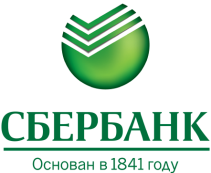 Поручение на обмен векселейПоручение на обмен векселейПоручение на обмен векселей(заполняется Депозитарием, Местом обслуживания)(заполняется Депозитарием, Местом обслуживания)(заполняется Депозитарием, Местом обслуживания)(заполняется Депозитарием, Местом обслуживания)(заполняется Депозитарием, Местом обслуживания)(заполняется Депозитарием, Местом обслуживания)(заполняется Депозитарием, Местом обслуживания)(заполняется Депозитарием, Местом обслуживания)(заполняется Депозитарием, Местом обслуживания)(заполняется Депозитарием, Местом обслуживания)(заполняется Депозитарием, Местом обслуживания)(заполняется Депозитарием, Местом обслуживания)(заполняется Депозитарием, Местом обслуживания)(заполняется Депозитарием, Местом обслуживания)(заполняется Депозитарием, Местом обслуживания)(заполняется Депозитарием, Местом обслуживания)(заполняется Депозитарием, Местом обслуживания)(заполняется Депозитарием, Местом обслуживания)(заполняется Депозитарием, Местом обслуживания)(заполняется Депозитарием, Местом обслуживания)(заполняется Депозитарием, Местом обслуживания)(заполняется Депозитарием, Местом обслуживания)(заполняется Депозитарием, Местом обслуживания)Поручение на обмен векселейПоручение на обмен векселейПоручение на обмен векселей/ООC-2DОперационист:Операционист:Операционист:Операционист:Операционист:Операционист:Операционист:Код ценных бумаг:Контролер:Контролер:Контролер:Контролер:Контролер:Контролер:Исполнитель:Исполнитель:Исполнитель:Исполнитель:Исполнитель:Исполнитель:Дата:Дата:Дата:Дата:Дата:Дата:Дата:Секция общих параметров операцийСекция общих параметров операцийСекция общих параметров операцийСекция общих параметров операцийСекция общих параметров операцийСекция общих параметров операцийСекция общих параметров операцийТип операцииТип операцииТип операцииIC-271, 250IC-271, 250IC-271, 250IC-271, 250Наименование депонентаНаименование депонентаНаименование депонентаИнициатор операцииИнициатор операцииИнициатор операцииКомментарий к операцииКомментарий к операцииКомментарий к операцииНомер счета депоНомер счета депоНомер счета депоТип и номер разделаТип и номер разделаТип и номер разделаНаименование ценной бумагиНаименование ценной бумагиНаименование ценной бумагиСпособ храненияСпособ храненияСпособ храненияПараметры для операции IC-271Параметры для операции IC-271Параметры для операции IC-271Количество ЦБ Количество ЦБ Количество ЦБ Количество ЦБ прописьюКоличество ЦБ прописьюКоличество ЦБ прописьюСуммарная номинальная стоимость ЦБСуммарная номинальная стоимость ЦБСуммарная номинальная стоимость ЦБСуммарная номинальная стоимость ЦБ прописьюСуммарная номинальная стоимость ЦБ прописьюСуммарная номинальная стоимость ЦБ прописьюКод валюты по ISOКод валюты по ISOКод валюты по ISOПараметры для операции IC-250Параметры для операции IC-250Параметры для операции IC-250Количество ЦБ Количество ЦБ Количество ЦБ Количество ЦБ прописьюКоличество ЦБ прописьюКоличество ЦБ прописьюСуммарная номинальная стоимость ЦБСуммарная номинальная стоимость ЦБСуммарная номинальная стоимость ЦБСуммарная номинальная стоимость ЦБ прописьюСуммарная номинальная стоимость ЦБ прописьюСуммарная номинальная стоимость ЦБ прописьюКод валюты по ISOКод валюты по ISOКод валюты по ISOОснованиеОснованиеОснованиеСекция параметров операции Секция параметров операции Секция параметров операции обмен одного векселя на несколько векселей обмен нескольких векселей на один вексель обмен нескольких векселей на большее или меньшее количество векселей обмен нескольких векселей на большее или меньшее количество векселей обмен векселя на аналогичный вексельобмен векселя на аналогичный вексельобмен векселей на аналогичные векселяДата обменаДата обменаДата обменаСекция подписи инициатора (ов) операцииСекция подписи инициатора (ов) операцииСекция подписи инициатора (ов) операцииИсходящий номер порученияИсходящий номер порученияИсходящий номер порученияДата порученияДата порученияДата порученияФИО распорядителяФИО распорядителяФИО распорядителяУдостоверяющий документУдостоверяющий документУдостоверяющий документКоличество приложений, листовКоличество приложений, листовКоличество приложений, листовПодписьПодписьПодписьНазвание поляНазвание поляОписаниеОписаниеЗаголовок порученияЗаголовок порученияЗаполняется депозитарием, местом обслуживанияЗаполняется депозитарием, местом обслуживанияСекция общих параметров операцийСекция общих параметров операцийСекция общих параметров операцийСекция общих параметров операцийТип операцииТип операцииТип операцииУказываются оба типа операций: IC-271 «Погасить ценные бумаги» и IC-250 «Прием сертификатов ценных бумаг»Наименование депонентаНаименование депонентаНаименование депонентаНазвание Депонента юридического лица или Ф.И.О. Депонента физического лицаИнициатор операцииИнициатор операцииИнициатор операцииУказывается одно из допустимых значений:Депонент, Попечитель, Оператор раздела счета депо,Доверенное лицо.Комментарий к операцииКомментарий к операцииКомментарий к операцииМесто хранения векселейКомментарий к операции в свободной формеНомер счета депоНомер счета депоНомер счета депоНомер счета депо, по которому проводится операцияТип и номер разделаТип и номер разделаТип и номер разделаТип и номер раздела счета депоНаименование ценной бумагиНаименование ценной бумагиНаименование ценной бумагиНаименование простого векселя ПАО СбербанкСпособ храненияСпособ храненияСпособ храненияУказывается способ хранения – «закрытый»Параметры для операции IC-271Параметры для операции IC-271Параметры для операции IC-271Количество ЦБ Количество ЦБ Количество ЦБ Общее количество векселей, подлежащих обменуКоличество ЦБ прописьюКоличество ЦБ прописьюКоличество ЦБ прописьюОбщее количество векселей, подлежащих обмену прописьюСуммарная номинальная стоимость ЦБСуммарная номинальная стоимость ЦБСуммарная номинальная стоимость ЦБСуммарная номинальная стоимость векселей в валюте номиналаСуммарная номинальная стоимость ЦБ прописьюСуммарная номинальная стоимость ЦБ прописьюСуммарная номинальная стоимость ЦБ прописьюСуммарная номинальная стоимость векселей в валюте номинала прописьюКод валюты по ISOКод валюты по ISOКод валюты по ISOКод валюты, в которой депонированы векселяПараметры для операции IC-250Параметры для операции IC-250Параметры для операции IC-250Количество ЦБ Количество ЦБ Количество ЦБ Общее количество векселей, которые должны быть выписаны в обменКоличество ЦБ прописьюКоличество ЦБ прописьюКоличество ЦБ прописьюОбщее количество векселей, которые должны быть выписаны в обмен прописьюСуммарная номинальная стоимость ЦБСуммарная номинальная стоимость ЦБСуммарная номинальная стоимость ЦБСуммарная номинальная стоимость векселей в валюте номиналаСуммарная номинальная стоимость ЦБ прописьюСуммарная номинальная стоимость ЦБ прописьюСуммарная номинальная стоимость ЦБ прописьюСуммарная номинальная стоимость векселей в валюте номинала прописьюКод валюты по ISOКод валюты по ISOКод валюты по ISOКод валюты, в которой должны быть выписаны векселяОснованиеОснованиеОснованиеОснование для проведения операции. Наименование, номер и дата договора на обмен векселей (договора выдачи векселей взамен аналогичных векселей)Секция параметров операции Секция параметров операции Секция параметров операции - обмен одного векселя на несколько векселей- обмен нескольких векселей на один вексель - обмен нескольких векселей на меньшее или большее количество векселей - обмен векселя на аналогичный вексель- обмен векселей на аналогичные векселя- обмен одного векселя на несколько векселей- обмен нескольких векселей на один вексель - обмен нескольких векселей на меньшее или большее количество векселей - обмен векселя на аналогичный вексель- обмен векселей на аналогичные векселя- обмен одного векселя на несколько векселей- обмен нескольких векселей на один вексель - обмен нескольких векселей на меньшее или большее количество векселей - обмен векселя на аналогичный вексель- обмен векселей на аналогичные векселяНужное отметитьДата обменаДата обменаДата обменаУказывается дата обменаСекция подписи инициатора(ов) операции указываются сведения о лице/лицах, подписавшем (их) поручение.Если в соответствии с учредительными документами полномочия выступать от имени юридического лица предоставлены нескольким лицам, действующим совместно, то графы «ФИО распорядителя», «Удостоверяющий документ» и «Подпись» повторяются и заполняются на каждого подписанта отдельно.Депоненты - юридические лица и индивидуальные предприниматели заверяют подпись(и) печатью (при ее наличии). Если поручение подписывает лицо, действующее от имени юридического лица по доверенности, проставление печати необязательно.Секция подписи инициатора(ов) операции указываются сведения о лице/лицах, подписавшем (их) поручение.Если в соответствии с учредительными документами полномочия выступать от имени юридического лица предоставлены нескольким лицам, действующим совместно, то графы «ФИО распорядителя», «Удостоверяющий документ» и «Подпись» повторяются и заполняются на каждого подписанта отдельно.Депоненты - юридические лица и индивидуальные предприниматели заверяют подпись(и) печатью (при ее наличии). Если поручение подписывает лицо, действующее от имени юридического лица по доверенности, проставление печати необязательно.Секция подписи инициатора(ов) операции указываются сведения о лице/лицах, подписавшем (их) поручение.Если в соответствии с учредительными документами полномочия выступать от имени юридического лица предоставлены нескольким лицам, действующим совместно, то графы «ФИО распорядителя», «Удостоверяющий документ» и «Подпись» повторяются и заполняются на каждого подписанта отдельно.Депоненты - юридические лица и индивидуальные предприниматели заверяют подпись(и) печатью (при ее наличии). Если поручение подписывает лицо, действующее от имени юридического лица по доверенности, проставление печати необязательно.Секция подписи инициатора(ов) операции указываются сведения о лице/лицах, подписавшем (их) поручение.Если в соответствии с учредительными документами полномочия выступать от имени юридического лица предоставлены нескольким лицам, действующим совместно, то графы «ФИО распорядителя», «Удостоверяющий документ» и «Подпись» повторяются и заполняются на каждого подписанта отдельно.Депоненты - юридические лица и индивидуальные предприниматели заверяют подпись(и) печатью (при ее наличии). Если поручение подписывает лицо, действующее от имени юридического лица по доверенности, проставление печати необязательно.Исходящий номер порученияИсходящий номер поручения в нумерации ДепонентаИсходящий номер поручения в нумерации ДепонентаИсходящий номер поручения в нумерации ДепонентаДата порученияДата оформления порученияДата оформления порученияДата оформления порученияФИО распорядителяФамилия, имя, отчество/ второе имя (при наличии) лица, подписавшего поручение.Юридические лица дополнительно указывают должность лица, подписавшего  поручение. Лица, действующие по доверенности, указывают дополнительно реквизиты доверенности.Фамилия, имя, отчество/ второе имя (при наличии) лица, подписавшего поручение.Юридические лица дополнительно указывают должность лица, подписавшего  поручение. Лица, действующие по доверенности, указывают дополнительно реквизиты доверенности.Фамилия, имя, отчество/ второе имя (при наличии) лица, подписавшего поручение.Юридические лица дополнительно указывают должность лица, подписавшего  поручение. Лица, действующие по доверенности, указывают дополнительно реквизиты доверенности.Удостоверяющий документФизические лица указывают данные паспорта или документа, его заменяющего (наименование, серия, номер, кем и когда выдан), адрес регистрации, адрес места нахождения, дата рождения и ИНН (если есть). Индивидуальные предприниматели дополнительно указывают ОГРН, дата регистрации, зарегистрировавший орган. Если поручение подписано доверенным лицом, то указываются данные паспорта или документа его заменяющего (наименование, серия, номер, кем и когда выдан) лица, подписавшего поручение, а также дополнительно указываются данные Депонента, указанные выше.Юридические лица ставят прочерк.Физические лица указывают данные паспорта или документа, его заменяющего (наименование, серия, номер, кем и когда выдан), адрес регистрации, адрес места нахождения, дата рождения и ИНН (если есть). Индивидуальные предприниматели дополнительно указывают ОГРН, дата регистрации, зарегистрировавший орган. Если поручение подписано доверенным лицом, то указываются данные паспорта или документа его заменяющего (наименование, серия, номер, кем и когда выдан) лица, подписавшего поручение, а также дополнительно указываются данные Депонента, указанные выше.Юридические лица ставят прочерк.Физические лица указывают данные паспорта или документа, его заменяющего (наименование, серия, номер, кем и когда выдан), адрес регистрации, адрес места нахождения, дата рождения и ИНН (если есть). Индивидуальные предприниматели дополнительно указывают ОГРН, дата регистрации, зарегистрировавший орган. Если поручение подписано доверенным лицом, то указываются данные паспорта или документа его заменяющего (наименование, серия, номер, кем и когда выдан) лица, подписавшего поручение, а также дополнительно указываются данные Депонента, указанные выше.Юридические лица ставят прочерк.Количество приложений, листовНаименование документа-приложения. Количество листов реестра обмена векселейНаименование документа-приложения. Количество листов реестра обмена векселейНаименование документа-приложения. Количество листов реестра обмена векселейПодписьПодпись вышеуказанного лица. Подпись вышеуказанного лица. Подпись вышеуказанного лица. 